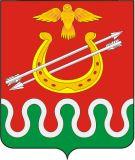 КРАСНОЯРСКИЙ КРАЙБОГОТОЛЬСКИЙ РАЙОННЫЙ СОВЕТ ДЕПУТАТОВг. БОГОТОЛРЕШЕНИЕ12.05.2023                                                                       			№ 25-232О НАЗНАЧЕНИИ КОНКУРСА ПО ОТБОРУ КАНДИДАТУР НА ДОЛЖНОСТЬ ГЛАВЫ БОГОТОЛЬСКОГО РАЙОНА КРАСНОЯРСКОГО КРАЯВ соответствии с частью 2.1 статьи 36 Федерального закона 
от 06.10.2003 № 131-ФЗ «Об общих принципах организации местного самоуправления в Российской Федерации», пунктом 1 статьи 2 Закона Красноярского края от 01.12.2014 № 7-2884 «О некоторых вопросах организации органов местного самоуправления в Красноярском крае», Положением о порядке проведения конкурса по отбору кандидатур 
на должность Главы Боготольского района Красноярского края, утвержденным Решением Боготольского районного Совета депутатов 
от 15.06.2015 № 44-287, руководствуясь статьями 12, 21, 25 Устава Боготольского района Красноярского края, Боготольский районный Совет депутатов РЕШИЛ:Назначить проведение конкурса по отбору кандидатур на должность Главы Боготольского района Красноярского края на 21.06.2023 года в 11 часов 00 минут по местному времени по адресу: Красноярский край, 
г. Боготол, ул. Комсомольская, д. 2, кабинет 3-37.Утвердить текст объявления о приеме документов от кандидатов согласно Приложению 1 к Решению.Назначить членов конкурсной комиссии от Боготольского районного Совета депутатов согласно Приложению 2 к Решению.Назначить ответственным лицом за осуществление приема документов от кандидатов, их регистрацию и организационное обеспечение работы конкурсной комиссии Цупель Наталью Александровну,  заведующую отделом кадров, муниципальной службы и организационной работы администрации Боготольского района (по согласованию). В случае временного отсутствия Цупель Н.А. ответственность за прием документов от кандидатов, их регистрацию и организационное обеспечение работы конкурсной комиссии возлагается на Ускову Жанну Федоровну, главного специалиста отдела кадров, муниципальной службы и организационной работы администрации Боготольского района (по согласованию).Не позднее дня, следующего за днем принятия настоящего Решения, уведомить  Губернатора Красноярского края об объявлении конкурса на должность Главы Боготольского района Красноярского края и начале формирования конкурсной комиссии.Контроль за исполнением настоящего Решения возложить на постоянную комиссию по законодательству и  местному самоуправлению (Председатель - Н.Б. Петрова).Опубликовать настоящее Решение в периодическом печатном издании «Официальный вестник Боготольского района» и разместить на официальном сайте Боготольского района в сети Интернет  www.bogotol-r.ru.Решение вступает в силу после официального опубликования.  Председатель Боготольского  районного Совета депутатов                                                      В.О. УсковПриложение 1 к Решению Боготольскогорайонного Совета депутатовот 12.05.2023 № 25-232ОбъявлениеБоготольский районный Совет депутатов объявляет о начале приема документов от граждан, желающих принять участие в конкурсе по отбору кандидатур на должность Главы Боготольского района Красноярского края.Для участия в конкурсе кандидат представляет следующие документы:1) личное заявление на участие в конкурсе по форме, утвержденной в Приложении 1 к Решению Боготольского районного Совета депутатов от 15.06.2015 № 44-287 «Об утверждении Положения о порядке проведения конкурса по отбору кандидатур на должность Главы Боготольского района Красноярского края»;2) собственноручно заполненную и подписанную анкету по форме, утвержденной в Приложении 2 к Решению Боготольского районного Совета депутатов от 15.06.2015 № 44-287 «Об утверждении Положения о порядке проведения конкурса по отбору кандидатур на должность Главы Боготольского района Красноярского края», с приложением фотографий 3х4 см., 3 шт.;3) паспорт или заменяющий его документ;4) документы, подтверждающие профессиональное образование, стаж работы и квалификацию (при наличии):- документ о профессиональном образовании;- трудовую книжку (при наличии) и (или) сведения о трудовой деятельности, оформленные в установленном законодательством порядке, или иной документ, подтверждающий трудовую (служебную) деятельность гражданина, за исключением случая, если трудовая (служебная) деятельность ранее не осуществлялась;5) документ воинского учета (при наличии);6) документ, подтверждающий представление Губернатору Красноярского края сведений о доходах, об имуществе и обязательствах имущественного характера, полученных кандидатом, его супругой (супругом), несовершеннолетними детьми (далее - сведения), в соответствии с Законом Красноярского края от 19.12.2017 № 4-1264 «О представлении гражданами, претендующими на замещение муниципальных должностей, должности главы (руководителя) местной администрации по контракту, и лицами, замещающими указанные должности, сведений о доходах, расходах, об имуществе и обязательствах имущественного характера и проверке достоверности и полноты таких сведений».Указанные сведения представляются по утвержденной Указом Президента Российской Федерации от 23 июня 2014 года № 460 «Об утверждении формы справки о доходах, расходах, об имуществе и обязательствах имущественного характера и внесении изменений в некоторые акты Президента Российской Федерации» форме справки.7) справку о наличии (отсутствии) судимости и (или) факта уголовного преследования либо о прекращении уголовного преследования по форме, утвержденной административным регламентом Министерства внутренних дел Российской Федерации по предоставлению государственной услуги по выдаче справок о наличии (отсутствии) судимости и (или) факта уголовного преследования либо о прекращении уголовного преследования, утвержденным приказом МВД России.Также подаются копии документов, указанных в подпунктах 3, 4 (за исключением случая предоставления заверенной работодателем копии трудовой книжки, если гражданин на момент представления документов работает и за ним в соответствии с трудовым законодательством сохранено право на ведение работодателем трудовой книжки) и 5 пункта 3.1 раздела 3 Положения о порядке проведения конкурса по отбору кандидатур на должность Главы Боготольского района Красноярского края, утвержденного Решением Боготольского районного Совета депутатов от 15.06.2015 № 44-287.По желанию кандидата им могут быть представлены документы о дополнительном профессиональном образовании, о присвоении ученой степени, ученого звания, о награждении наградами и присвоении почетных званий и иные документы, характеризующие его личность, профессиональную подготовку.Указанные документы граждане подают лично по адресу: Красноярский край, г. Боготол, ул. Комсомольская, д. 2, кабинет 23, с 18.05.2023 года по 16.06.2023 года в рабочие дни с 10.00 до 12.00 и с 14:00 до 16:00, в выходные, праздничные и предпраздничные дни с 11:00 до 12:00. Телефон для справок 8(39157) 2-54-55.В качестве конкурсного задания кандидат представляет разработанную им программу действий, направленную на улучшение социально-экономической ситуации в муниципальном образовании Боготольский муниципальный район Красноярского края (далее - Программа).Программа обязательно должна содержать:1) оценку текущего социально-экономического состояния муниципального образования;2) описание основных социально-экономических проблем муниципального образования; 3) комплекс предлагаемых кандидатом мер, направленных на улучшение социально-экономического положения и решение основных проблем муниципального образования;4) предполагаемую структуру местной администрации;5) предполагаемые сроки реализации Программы.Программа подписывается кандидатом и представляется конкурсной комиссии в день проведения конкурса.Программа должна быть прошита, листы пронумерованы. Программа представляется в запечатанном и подписанном гражданином конверте с указанием количества документов и листов в конверте. Программа представляется объемом до двадцати страниц машинописного текста гарнитурой шрифта Times New Roman размером № 14.Кандидат не допускается к участию в конкурсе в случае:а) недостижения 21 года на день проведения конкурса;б) признания его недееспособным или ограниченно дееспособным решением суда, вступившим в законную силу;в) отсутствия гражданства Российской Федерации либо гражданства иностранного государства - участника международного договора Российской Федерации, в соответствии с которым иностранный гражданин имеет право быть избранным в органы местного самоуправления, наличия гражданства иностранного (подданства) иностранного государства либо вида на жительство или иного документа, подтверждающего право на постоянное проживание на территории иностранного государства гражданина Российской Федерации либо иностранного гражданина, имеющего право на основании международного договора Российской Федерации быть избранным в органы местного самоуправления, если иное не предусмотрено международным договором Российской Федерации;г) осуждения его к наказанию, исключающему возможность непосредственного исполнения полномочий главы муниципального образования, по приговору суда, вступившему в законную силу;д) в случае непредставления или несвоевременного представления документов для участия в конкурсе, указанных в подпунктах 1-3, 6 (в части документа, подтверждающего представление сведений Губернатору Красноярского края) и 7 пункта 3.1 раздела 3, представления их не в полном объеме или без соблюдения требований, установленных Положением о порядке проведения конкурса по отбору кандидатур на должность Главы Боготольского района Красноярского края, утвержденного Решением Боготольского районного Совета депутатов от 15.06.2015 № 44-287;е) наличие иных ограничений пассивного избирательного права для избрания выборным должностным лицом местного самоуправления в соответствии с Федеральным законом от 12 июня 2002 года № 67-ФЗ «Об основных гарантиях избирательных прав и права на участие в референдуме граждан Российской Федерации».Условия и порядок проведения конкурса, формы необходимых для участия в конкурсе документов утверждены Решением Боготольского районного Совета депутатов от 15.06.2015 № 44-287 «Об утверждении Положения о порядке проведения конкурса по отбору кандидатов на должность Главы Боготольского района Красноярского края» (в редакции Решений районного Совета депутатов от 30.05.2018 № 20-147, от 12.12.2018 № 26-191, от 25.06.2019 № 30-226, от 20.01.2020 № 35-261, от 24.08.2021 № 9-66, от 14.03.2022 № 13-135), которое опубликовано в периодическом печатном издании «Официальный вестник Боготольского района» от 03.05.2023 года № 14(314), общественно-политической газете города Боготола и Боготольского района Красноярского края «Земля боготольская» от 03.05.2023 № 18(12036), размещено на официальном сайте муниципального образования Боготольский муниципальный район Красноярского края  (www.bogotol-r.ru // Кадровая политика // Вакансии // Конкурс по отбору кандидатур на должность Главы Боготольского района Красноярского края) в сети Интернет.Телефон для справок 8(39157) 2-54-55, лицо, ответственное за прием документов: Цупель Наталья Александровна, заведующий отделом кадров, муниципальной службы и организационной работы администрации Боготольского района, а в случае её временного отсутствия, Ускова Жанна Федоровна, главный специалист отдела кадров, муниципальной службы и организационной работы администрации Боготольского района.Приложение 2к Решению Боготольскогорайонного Совета депутатовот 12.05.2023 № 25-232Члены конкурсной комиссии по проведению конкурса по отбору кандидатур на должность Главы Боготольского района Красноярского краяСакова Вера Михайловна, депутат Боготольского районного Совета депутатов;Трубников Александр Николаевич, депутат Боготольского районного Совета депутатов;Чулкин Владимир Федорович, депутат Боготольского районного Совета депутатов.